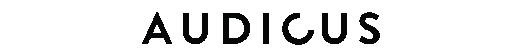 Audiologist Contract Position This is an exciting opportunity for a British Columbia licensed Audiologist to work at Audicus (www.audicus.com), a quickly-growing hearing healthcare company.Audicus is looking for an audiologist for contract work in British Columbia Canada.  We’re looking for a forward-thinking audiologist to work remotely for Audicus. You'll work with the Audiology and Business Development Teams working with partners in British Columbia. You’d be part of a fast-paced and fun team committed to helping people and you'd play an integral role in the company's future growth.Responsibilities will include:Reviewing Hearing Tests conducted in British ColumbiaRecommending need for a hearing aid(s)Supporting Business Development ProjectsProviding advice and support to partners about hearing loss and hearing aidsThis is a unique opportunity to join an innovative startup that believes in making a difference in people's lives. To date, Audicus has already changed the lives of thousands for the better. It is a fast-paced, intellectually charged and fun work environment.Qualifications:Must have an active British Columbia License 3-5 years of experience preferred but not requiredIf this position interests you, or if you have any other questions, please send your resume to me at rebecca@audicus.com 